Seniori, pozor na podvodníkov a zlodejov!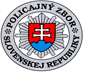      V súvislosti s trestnou činnosťou páchanou na osobách vyššieho veku, polícia opakovane upozorňuje občanov, najmä seniorov, na zvýšenú potrebu opatrnosti a ostražitosti.       Podvodníci využívajú na páchanie tejto protiprávnej činnosti rôzne vymyslené scenáre. Vnuk, či iný rodinný príslušník, pracovník pošty, banky, či nej inštitúcie, lekár dokonca aj policajt. Aj takto sa volajúci predstavujú a pod rôznymi legendami sa snažia vylákať od seniorov peniaze či iné cennosti.         V ostatnom období sú zaznamenávané i prípady, kedy neznáme osoby (páchatelia) telefonicky kontaktujú staršiu osobu, predstavujú sa ako zamestnanci rôznych inštitúcií (Slovenská pošta, kuriérska služba, sociálna poisťovňa a pod.), aby jej osobne doručili finančnú hotovosť, či balík. Po chvíli seniora opätovne telefonicky kontaktuje muž, ktorý sa predstaví ako policajt a seniorovi oznámi, že predchádzajúci telefonát bol podvod, ktorý už vyšetrujú. Medzitým zisťuje finančné pomery, žiada nachystať všetky peniaze a cennosti, tieto vložiť do tašky a odniesť do odpadkového koša pred domom, vyhodiť z okna, uložiť pod určené auto, a pod. Seniorovi uvedie, že peniaze a cennosti polícia ochráni, majú byť využité ako dôkaz a keď sa všetko vyšetrí, veci i peniaze sa mu vrátia. Po celý čas sú páchatelia s poškodenými osobami v telefonickom kontakte, aby ich mali takpovediac „pod kontrolou“.      Podvodníkom stačí jeden telefonát, príp. osobná návšteva a seniori prichádzajú o celoživotné úspory. V tejto súvislosti Policajný zbor SR upozorňuje, že podvodníci a zlodeji ovládajú veľa spôsobov a manipulačných techník ako získať dôveru seniorov.     Seniorov opätovne vyzývame aby boli obozretní voči osobám, ktoré ich osobne, či telefonicky kontaktujú a žiadajú od nich peniaze pod rôznymi zámienkami, neodovzdávali finančnú hotovosť neznámym ľuďom, nevyberali svoje úspory pre cudzie osoby zo svojich účtov, príp. nerealizovali finančné transakcie na čísla účtov, ktoré sú im nahlásené počas podvodného telefonátu, za žiadnych okolností nevpúšťali cudzie osoby do svojich príbytkov, či nevyberali finančnú hotovosť v prítomnosti cudzích osôb. Zároveň žiadame aj príbuzných, aby pripomenuli svojim starkým zásady bezpečného správania. V prípade podozrenia z podvodného konania je potrebné okamžite kontaktovať políciu na čísle 158.      Polícia neustále dohliada na bezpečnosť obyvateľov, no napriek tomu Vás prosíme, aby ste aj Vy správali bezpečne, dodržiavali všetky opatrenia a odporúčania, s cieľom ochrany vlastného života, zdravia a majetku.       